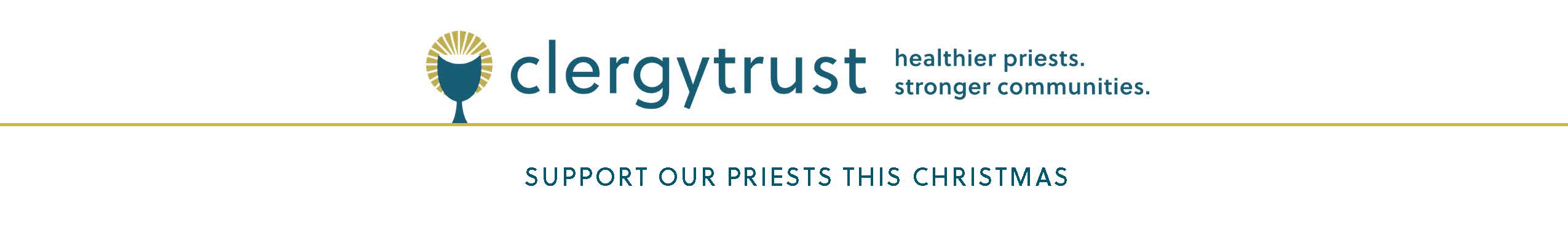 Anúncios da Missa

 Quarto Domingo do Advento                                                                                                                 17/18 de dezembro 
Todo Natal, as coletas da paróquia beneficiam o Fundo do Clero. Por favor, confira o boletim desta semana para um pequeno testemunho do padre aposentado, Fr. John Mulloy, que relatou sua perspectiva sobre o quanto o Fundo do Clero é importante à saúde e o bem-estar dos padres em toda a Arquidiocese.Véspera do Natal/Natal                                                                                                                           24/25 de dezembroHoje nossa coleta de Natal beneficia o Fundo do Clero que fornece programas e financia o cuidado da saúde e o bem-estar de todos os padres diocesanos ativos e aposentados em situação regular. Como o padre aposentado John Mulloy mencionou no testemunho que ele escreveu em nosso boletim, “da ordenação até o momento em que somos chamados ao lar para Deus, o Fundo do Clero cuida de nós. Sua generosidade a esta coleta permitirá que o Fundo do Clero continue exercendo sua missão para que continuemos exercendo nossa missão de servir a Cristo e a vocês.” Em nome de todos os meus irmãos padres que recebem suporte do Fundo do Clero, agradeço sua generosidade.ORAÇÃO DOS FIÉIS SOMENTE PARA AS COLETAS DAS MISSAS DE FIM DE SEMANA:Para todos os nossos padres ativos e aposentados em situação regular que têm dedicado sua vida incansavelmente ao serviço aos outros. Que eles possam continuar fortalecendo nossas comunidades através de seu ministério e trazendo a presença de Cristo a todos os quais entrarem em contato.Véspera do Ano Novo/Ano Novo                                                                                         31 de dezembro /1º de janeiro Em nome de todos os meus irmãos padres, agradeço por seu suporte durante a coleta especial para o Fundo do Clero que aconteceu no último fim de semana. Se você não conseguiu fazer sua doação na semana passada, mas gostaria de contribuir, por favor confira o boletim para se informar sobre as formas pelas quais você ainda pode fazer sua doação.